Täthetskontroll av sluten tank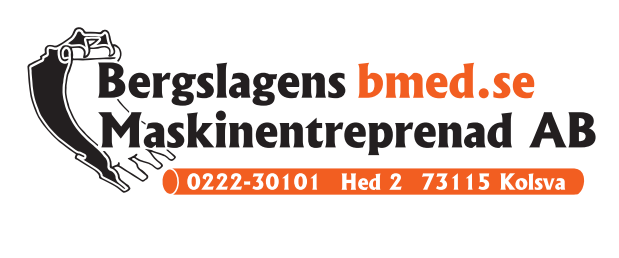 Förutsättningar för genomförbar provtryckning:Tanken ska vara fylld till minst 80% av tankvolymen, eller att överfyllnadsskyddet löst utTanken kan vara fylld med wc-vatten eller vattenMätningen kräver tio dygn. Under den tiden får avloppet som är anslutet till tanken inte användas.Provtryckning nr 1 Datum:            Klockslag:            Mätvärde:______   Provtryckning nr 2 Datum:            Klockslag:            Mätvärde:______         Godkänd täthetskontroll: ja   nej Godkänt larm: ja   nej Stos   Lock   Avstånd slambil:_______meterKommentar:_______________________________________________________________________________________________________________________________________________________________________Underskrift kontrollansvarig:________________________________________________Pris 3000 kr ink moms (upp till 2 mils körsträcka, därefter 80 kr/mil, max 10 mil)Bergslagens Maskinentreprenad AB Hed 2 731 15 Kolsva 0222-30101 info@bmed.se www.bmed.se 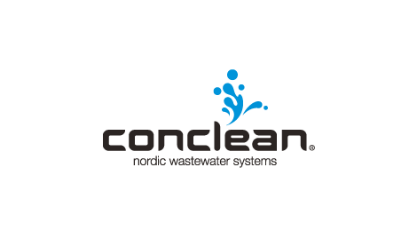 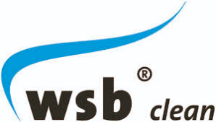 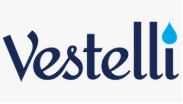 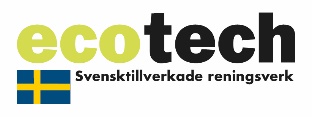 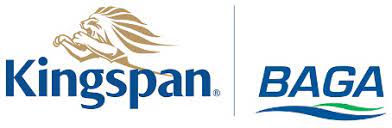 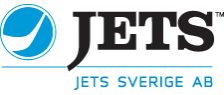 Projekt nr:Namn kundAdress sluten tank:Fastighetsbeteckning:Telefon:E-post:Fakturerings adress: